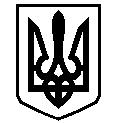 У К Р А Ї Н АВАСИЛІВСЬКА МІСЬКА РАДАЗАПОРІЗЬКОЇ ОБЛАСТІсьомого скликаннясорок третя (позачергова) сесіяР  І  Ш  Е  Н  Н  Я01 липня  2019                                                                                                             № 18Про проведення експертної грошової оцінки земельної ділянки для будівництва і обслуговування житлового будинку, господарських будівель і споруд (присадибна ділянка) в м. Василівка, вул. Сонячна 15	Керуючись ст.26 Закону України «Про місцеве самоврядування в Україні»,                   ст.ст.12,127,128 Земельного кодексу України, Законом України «Про внесення змін до деяких законодавчих актів України щодо розмежування земель державної та комунальної власності»,  розглянувши заяву Кунденка Сергія Володимировича, що мешкає в м. Василівка, вул. Сонячна 15,  про продаж йому  у власність земельної ділянки в м. Василівка, вул. Сонячна 15 для будівництва і обслуговування житлового будинку, господарських будівель і споруд (присадибна ділянка),  згоду на укладання договору на оплату авансового внеску в рахунок оплати ціни земельної ділянки, Витяг з Державного реєстру речових прав на нерухоме майно про реєстрацію права власності на житловий будинок в м. Василівка, вул. Сонячна 15  від 28 травня 2014 року  № 5816927, договір оренди земельної ділянки, укладений з Василівською міською радою 06 травня 2014 року, Василівська міська радаВ И Р І Ш И Л А :	1.Провести експертну грошову оцінку земельної ділянки, кадастровий номер 2320910100:06:020:0021, площею 0,0838 га  із земель житлової та громадської забудови для будівництва і  обслуговування  житлового будинку, господарських будівель і  споруд (присадибна ділянка) в м. Василівка, вул. Сонячна 15.	2. Зобов’язати  Кунденка Сергія Володимировича   сплатити  авансовий внесок  в розмірі 20% від нормативної грошової оцінки землі в рахунок оплати ціни земельної ділянки.	3.Провести конкурс по відбору суб’єкта оціночної діяльності  на право проведення експертної грошової оцінки землі  площею 0,0838 га  для будівництва і обслуговування житлового будинку, господарських будівель і споруд в м. Василівка. вул. Сонячна 15.  4. Контроль за виконанням цього рішення покласти на постійну комісію міської ради з питань земельних відносин та земельного кадастру, благоустрою міста та забезпечення екологічної безпеки життєдіяльності населення.Міський голова                                                                                                     Л.М. Цибульняк